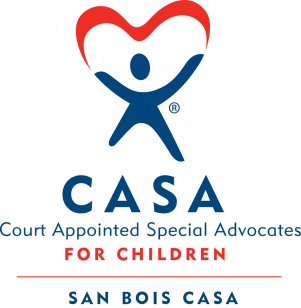 AGENDAJanuary 25, 20244:00 p.m.InvocationCall to OrderRoll Call (Compliance with Open Meeting Act)Welcome and Introduction of GuestsDiscussion and Possible Action on December 13, 2023 Minutes Discussion and Possible Action on Financial Report for November 2023Fundraising Report – Cajun Celebration 2024, BBQ FundraiserExecutive Director’s Report – Credit Card (December 2023), Children Served  IX.	Business not known within 24 hours of this meeting         X.	AdjournmentNext scheduled meetingApril 11, 2024